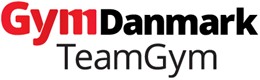 Aktivitetsmøde i Udvalget for TeamGym søndag den 25/10 2015.Valg af dirigentDirigent Bent Gaarsted blev valgtBeretningerFormandenFrank gennemgår sin beretning. Kort opsummering af året begivenheder.ElitesektionenMax gennemgik elitebudgettet. Største udfordring er at få økonomien til at række. Hjælp fra Sydfyn (SG Huset), og Vejstrup Efterskole. Sponsorer er nødvendigt. Håb om, at aktivitetsbudgettet kan overfører midler.Kursus og uddannelsessektionenStine og Kristoffer opsummerede kurser, der er blevet afholdt og de kommende planlagte kurser, samt  ideer til kurser. Pilottræner og spotkurser. Forklaring omkring, at træneruddannelse ligger i GymDanmark og ikke udvalget. Manglende budget for udvikling af bl.a. ATK.DommersektionenKenneth gennemgik dommer- og reglementssektionens arbejde. Bl.a. udarbejdelse af nyt reglement. Det er nu 99% lig det internationale reglement. Dog med vores danske undtagelser. Kenneth opfordrede foreningerne til at sende instruktører på dommeruddannelsen. Taastrup roser konceptet med at have en dommer i foreningen. Det giver virkelig klubben et plus. StævnesektionenFrank gennemgik stævnesektionens arbejde. To nye medlemmer i stævnesektionen - Michael (Randers) og Kathrine(Taastrup) var med ved forårets konkurrencer. Udvalget kan bruge flere kræfter til at hjælpe denne sektion. Der er meget arbejde mht. opsætning og afvikling af konkurrencerne. Forbedringer til systemet er under udarbejdelse, bl.a. at afhjælpe, hvis systemet skulle svigte ved årets konkurrencer. Må ikke ske fordi, der er for meget trafik på systemet. Licenserne kommer til at køre over systemet, samt trippelgodkendelser. Arbejde omkring varigheden af trippelgodkendelser. Navngivning på holdene til konkurrencerne bliver anderledes. F.eks. Greve SD 3. (SD = seniordamer) SH = Seniorherrer. JD = juniordrenge osv. Det giver større gennemskuelighed for publikum, og andre der ikke kender så meget til afvikling af konkurrencerne og seedning.RegionssektionenMorten gennemgik regionsarbejdet. Vejledning er en stor del af arbejdet. Man kan nu som forening søge vejledning til udvikling og forbedring af foreningen og holdenes præstation. Vejledningen kommer til at koste kr. 1000. Dette dækker ikke de faktuelle udgifter, men da det stadig er et nyt projekt vælger udvalget at betale resten. UEG-mødeFrank berettede kort om UEG.mødet i Italien sammen med Kim Lassen. Samlingen vedr. den tekniske komite havde til formål at udvikle TeamGym i flere lande. Danmark er længst fremme hvad angår udvikling. Hvad skal der til for at få flere lande med, og hvordan kan man implementere det i lande, som måske ikke har pengene til at indkøbe redskaber mm.Spørgsmål og kommentarer til beretningerneForslag fra Lars, Køge, omkring flere spotkurser specificeret på konkrete områder. Det er overskueligt.Beretningen er taget til efterretning.RegnskabLene gennemgi økonomien/regnskabet. Regnskabet udviser et overskud på 504.584 kr. mod et budget på 478.400. Godt ramt Som tidligere nævnt giver elitebudgettet underskud, og selvom UTG giver overskud må vi ikke flytte overskud til dækning i elitebudgettet. Det er et regnskab for sig selv. Kort gennemgang af regnskabet frem til 31/8-2015.Regnskab og budget er taget til efterretning.Punktet bliver slettet (Punktet er fra dagsordenen fra sidste år, fejl).BudgetLene gennemgik budget for 2016. Kommentar fra Frank mht. vores aftale om, at udvalget skal aflevere 400.000 kr. til forbundet. Alt hvad vi tjener på aktivitetsbudgettet udover de 400.000 kr. kan vi ansøge forbundet om at bruge i udvalget til vores egne aktiviteter. Udvalget arbejde kraftigt på at få elitebudget indarbejdets i aktivitetsbudgettet. Opbakning fra de fremmødte til kampen om denne post. Ingen indkomne forslagUdover udvalgets mht. ændringer i redskabsreglementet og teknisk reglement.Kenneth gennemgik ændringerne kort inden der stemmes. Der stemmes om ændringerne, som en samlet pakke.Langt de største ændringer er formuleringer og læseforståelse i forhold til tilretning til nyt reglement.Fra 2016/2017 er det ikke længere tilladt at bruge skumplint til overslag. Alle skal bruge pegasus.Der stemmes i teknisk reglement om det forlagte forslag samt ændringer af ”arrangørforening” til ”værtsforening”. Ændringer er redaktionelle.Valg jjfr. GymDanmarks vedtægter §17 stk. 3Regionsansvarlig, Morten Falkengren er genvalgt. Valgt for 2 år.Øvrige medlemmer Max Andersen, Stine Andersen og Kristoffer Linderoth genvalgt. Alle er valgt for 2 år. Kenneth Pingel  nyvalgt for 1 år. EventueltGave til Anne for hendes store arbejde i udvalget.Max kommenterede på trippel godkendelser. Planen er, at godkendelserne figurerer på den enkelte gymnast i Sport Event System. Godkendelsen skal holde så længe gymnasten er konkurrenceaktiv. Hvis man har været ude af en eller anden årsag skal der godkendes igen. Trænercertificering til trippel bliver også en realitet. Forslag fra Taastrup om at der skal gennemføres springsikkerkursus i foreningen før man kan stille op til konkurrence med tripler.  Bent kommenterede på efteruddannelse af dommere i forhold til det nye reglement. Dirigenten tak for god ro og orden, samt at aktivitetsmødet at var hævet kl. 11.45.Formanden takkede de fremmødte foreninger.Referent Stine Schou Andersen25/10 2015